ANEXO IIIFORMULARIO DE INSCRIÇÃO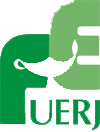 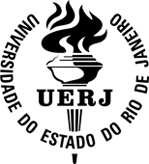 UNIVERSIDADE DO ESTADO DO RIO DE JANEIROCENTRO BIOMÉDICOFACULDADE DE ENFERMAGEMCOORDENAÇÃO DE PÓS-GRADUAÇÃO LATO SENSUFICHA DE INSCRIÇÃO 2024.1	Nº DE INSCRIÇÃO: CURSO: ESPECIALIZAÇÃO EM ENFERMAGEM EM ESTOMATERAPIANOME DO CANDIDATO:NOME DO CANDIDATO:NOME DO CANDIDATO:NOME DO CANDIDATO:NOME DO CANDIDATO:NOME DO CANDIDATO:NOME DO CANDIDATO:NOME DO CANDIDATO:NOME DO CANDIDATO:NOME DO CANDIDATO:NOME DO CANDIDATO:NOME DO CANDIDATO:NOME DO CANDIDATO:NOME DO CANDIDATO:NOME DO CANDIDATO:NOME DO CANDIDATO:NOME DO CANDIDATO:NOME DO CANDIDATO:NOME DO CANDIDATO:NOME DO CANDIDATO:NOME DO CANDIDATO:NOME DO CANDIDATO:NOME DO CANDIDATO:NOME DO CANDIDATO:NOME DO CANDIDATO:NOME DO CANDIDATO:NOME DO CANDIDATO:NOME DO CANDIDATO:NOME DO CANDIDATO:NOME DO CANDIDATO:NOME DO CANDIDATO:NOME DO CANDIDATO:NOME DO CANDIDATO:C.P.F.:C.P.F.:C.P.F.:C.P.F.:C.P.F.:C.P.F.:C.P.F.:C.P.F.:C.P.F.:C.P.F.:C.P.F.:C.P.F.:DATA NASCIMENTO:DATA NASCIMENTO:DATA NASCIMENTO:DATA NASCIMENTO:DATA NASCIMENTO:DATA NASCIMENTO:DATA NASCIMENTO:DATA NASCIMENTO:DATA NASCIMENTO:SEXO:SEXO:SEXO:SEXO:SEXO:SEXO:SEXO:SEXO:SEXO:SEXO:SEXO:SEXO:-//MASC.MASC.MASC.MASC.FEM.FEM.FEM.IDENTIDADE:IDENTIDADE:IDENTIDADE:IDENTIDADE:IDENTIDADE:IDENTIDADE:IDENTIDADE:IDENTIDADE:IDENTIDADE:IDENTIDADE:IDENTIDADE:IDENTIDADE:ÓRGÃO EXP.:ÓRGÃO EXP.:ÓRGÃO EXP.:ÓRGÃO EXP.:ÓRGÃO EXP.:ÓRGÃO EXP.:ÓRGÃO EXP.:ÓRGÃO EXP.:ÓRGÃO EXP.:ÓRGÃO EXP.:DATA EXP.:DATA EXP.:DATA EXP.:DATA EXP.:DATA EXP.:DATA EXP.:DATA EXP.:DATA EXP.:DATA EXP.:DATA EXP.:DATA EXP.:///ENDEREÇO (Rua, Av., Nº etc):ENDEREÇO (Rua, Av., Nº etc):ENDEREÇO (Rua, Av., Nº etc):ENDEREÇO (Rua, Av., Nº etc):ENDEREÇO (Rua, Av., Nº etc):ENDEREÇO (Rua, Av., Nº etc):ENDEREÇO (Rua, Av., Nº etc):ENDEREÇO (Rua, Av., Nº etc):ENDEREÇO (Rua, Av., Nº etc):ENDEREÇO (Rua, Av., Nº etc):ENDEREÇO (Rua, Av., Nº etc):ENDEREÇO (Rua, Av., Nº etc):ENDEREÇO (Rua, Av., Nº etc):ENDEREÇO (Rua, Av., Nº etc):ENDEREÇO (Rua, Av., Nº etc):ENDEREÇO (Rua, Av., Nº etc):ENDEREÇO (Rua, Av., Nº etc):ENDEREÇO (Rua, Av., Nº etc):ENDEREÇO (Rua, Av., Nº etc):ENDEREÇO (Rua, Av., Nº etc):ENDEREÇO (Rua, Av., Nº etc):ENDEREÇO (Rua, Av., Nº etc):ENDEREÇO (Rua, Av., Nº etc):ENDEREÇO (Rua, Av., Nº etc):ENDEREÇO (Rua, Av., Nº etc):ENDEREÇO (Rua, Av., Nº etc):ENDEREÇO (Rua, Av., Nº etc):ENDEREÇO (Rua, Av., Nº etc):ENDEREÇO (Rua, Av., Nº etc):ENDEREÇO (Rua, Av., Nº etc):ENDEREÇO (Rua, Av., Nº etc):ENDEREÇO (Rua, Av., Nº etc):ENDEREÇO (Rua, Av., Nº etc):BAIRRO:BAIRRO:BAIRRO:BAIRRO:BAIRRO:BAIRRO:BAIRRO:BAIRRO:BAIRRO:BAIRRO:BAIRRO:BAIRRO:BAIRRO:BAIRRO:BAIRRO:CIDADE:CIDADE:CIDADE:CIDADE:CIDADE:CIDADE:CIDADE:CIDADE:CIDADE:CIDADE:CIDADE:CIDADE:CIDADE:CIDADE:CIDADE:CIDADE:U.F.:U.F.:C.E.P.:C.E.P.:C.E.P.:C.E.P.:C.E.P.:C.E.P.:C.E.P.:C.E.P.:C.E.P.:DDD:DDD:DDD:TELEFONE (todos):TELEFONE (todos):TELEFONE (todos):TELEFONE (todos):TELEFONE (todos):TELEFONE (todos):TELEFONE (todos):TELEFONE (todos):TELEFONE (todos):TELEFONE (todos):TELEFONE (todos):TELEFONE (todos):-NOME DO PAI:NOME DO PAI:NOME DO PAI:NOME DO PAI:NOME DO PAI:NOME DO PAI:NOME DO PAI:NOME DO PAI:NOME DO PAI:NOME DO PAI:NOME DO PAI:NOME DO PAI:NOME DO PAI:NOME DO PAI:NOME DO PAI:NOME DO PAI:NOME DO PAI:NOME DO PAI:NOME DO PAI:NOME DO PAI:NOME DO PAI:NOME DO PAI:NOME DO PAI:NOME DO PAI:NOME DO PAI:NOME DO PAI:NOME DO PAI:NOME DO PAI:NOME DO PAI:NOME DO PAI:NOME DO PAI:NOME DO PAI:NOME DO PAI:NOME DA MÃE:NOME DA MÃE:NOME DA MÃE:NOME DA MÃE:NOME DA MÃE:NOME DA MÃE:NOME DA MÃE:NOME DA MÃE:NOME DA MÃE:NOME DA MÃE:NOME DA MÃE:NOME DA MÃE:NOME DA MÃE:NOME DA MÃE:NOME DA MÃE:NOME DA MÃE:NOME DA MÃE:NOME DA MÃE:NOME DA MÃE:NOME DA MÃE:NOME DA MÃE:NOME DA MÃE:NOME DA MÃE:NOME DA MÃE:NOME DA MÃE:NOME DA MÃE:NOME DA MÃE:NOME DA MÃE:NOME DA MÃE:NOME DA MÃE:NOME DA MÃE:NOME DA MÃE:NOME DA MÃE:E-MAIL:E-MAIL:E-MAIL:E-MAIL:E-MAIL:E-MAIL:E-MAIL:E-MAIL:E-MAIL:E-MAIL:E-MAIL:E-MAIL:E-MAIL:E-MAIL:E-MAIL:E-MAIL:E-MAIL:E-MAIL:E-MAIL:E-MAIL:E-MAIL:E-MAIL:E-MAIL:E-MAIL:E-MAIL:E-MAIL:E-MAIL:E-MAIL:E-MAIL:E-MAIL:E-MAIL:E-MAIL:E-MAIL:FOI ANEXADO O COMPROVANTE DE PAGAMENTO DA INSCRIÇÃO:FOI ANEXADO O COMPROVANTE DE PAGAMENTO DA INSCRIÇÃO:FOI ANEXADO O COMPROVANTE DE PAGAMENTO DA INSCRIÇÃO:FOI ANEXADO O COMPROVANTE DE PAGAMENTO DA INSCRIÇÃO:FOI ANEXADO O COMPROVANTE DE PAGAMENTO DA INSCRIÇÃO:FOI ANEXADO O COMPROVANTE DE PAGAMENTO DA INSCRIÇÃO:FOI ANEXADO O COMPROVANTE DE PAGAMENTO DA INSCRIÇÃO:FOI ANEXADO O COMPROVANTE DE PAGAMENTO DA INSCRIÇÃO:FOI ANEXADO O COMPROVANTE DE PAGAMENTO DA INSCRIÇÃO:FOI ANEXADO O COMPROVANTE DE PAGAMENTO DA INSCRIÇÃO:FOI ANEXADO O COMPROVANTE DE PAGAMENTO DA INSCRIÇÃO:FOI ANEXADO O COMPROVANTE DE PAGAMENTO DA INSCRIÇÃO:FOI ANEXADO O COMPROVANTE DE PAGAMENTO DA INSCRIÇÃO:FOI ANEXADO O COMPROVANTE DE PAGAMENTO DA INSCRIÇÃO:FOI ANEXADO O COMPROVANTE DE PAGAMENTO DA INSCRIÇÃO:FOI ANEXADO O COMPROVANTE DE PAGAMENTO DA INSCRIÇÃO:FOI ANEXADO O COMPROVANTE DE PAGAMENTO DA INSCRIÇÃO:FOI ANEXADO O COMPROVANTE DE PAGAMENTO DA INSCRIÇÃO:FOI ANEXADO O COMPROVANTE DE PAGAMENTO DA INSCRIÇÃO:FOI ANEXADO O COMPROVANTE DE PAGAMENTO DA INSCRIÇÃO:FOI ANEXADO O COMPROVANTE DE PAGAMENTO DA INSCRIÇÃO:FOI ANEXADO O COMPROVANTE DE PAGAMENTO DA INSCRIÇÃO:FOI ANEXADO O COMPROVANTE DE PAGAMENTO DA INSCRIÇÃO:FOI ANEXADO O COMPROVANTE DE PAGAMENTO DA INSCRIÇÃO:FOI ANEXADO O COMPROVANTE DE PAGAMENTO DA INSCRIÇÃO:FOI ANEXADO O COMPROVANTE DE PAGAMENTO DA INSCRIÇÃO:SIMSIMSIMSIMAssumo o compromisso de cumprir integralmente o regulamento geral do processo seletivo, estabelecido em seu Edital, cujo texto é por mim conhecido.Assumo o compromisso de cumprir integralmente o regulamento geral do processo seletivo, estabelecido em seu Edital, cujo texto é por mim conhecido.Assumo o compromisso de cumprir integralmente o regulamento geral do processo seletivo, estabelecido em seu Edital, cujo texto é por mim conhecido.Assumo o compromisso de cumprir integralmente o regulamento geral do processo seletivo, estabelecido em seu Edital, cujo texto é por mim conhecido.Assumo o compromisso de cumprir integralmente o regulamento geral do processo seletivo, estabelecido em seu Edital, cujo texto é por mim conhecido.Assumo o compromisso de cumprir integralmente o regulamento geral do processo seletivo, estabelecido em seu Edital, cujo texto é por mim conhecido.Assumo o compromisso de cumprir integralmente o regulamento geral do processo seletivo, estabelecido em seu Edital, cujo texto é por mim conhecido.Assumo o compromisso de cumprir integralmente o regulamento geral do processo seletivo, estabelecido em seu Edital, cujo texto é por mim conhecido.Assumo o compromisso de cumprir integralmente o regulamento geral do processo seletivo, estabelecido em seu Edital, cujo texto é por mim conhecido.Assumo o compromisso de cumprir integralmente o regulamento geral do processo seletivo, estabelecido em seu Edital, cujo texto é por mim conhecido.Assumo o compromisso de cumprir integralmente o regulamento geral do processo seletivo, estabelecido em seu Edital, cujo texto é por mim conhecido.Assumo o compromisso de cumprir integralmente o regulamento geral do processo seletivo, estabelecido em seu Edital, cujo texto é por mim conhecido.Assumo o compromisso de cumprir integralmente o regulamento geral do processo seletivo, estabelecido em seu Edital, cujo texto é por mim conhecido.Assumo o compromisso de cumprir integralmente o regulamento geral do processo seletivo, estabelecido em seu Edital, cujo texto é por mim conhecido.Assumo o compromisso de cumprir integralmente o regulamento geral do processo seletivo, estabelecido em seu Edital, cujo texto é por mim conhecido.Assumo o compromisso de cumprir integralmente o regulamento geral do processo seletivo, estabelecido em seu Edital, cujo texto é por mim conhecido.Assumo o compromisso de cumprir integralmente o regulamento geral do processo seletivo, estabelecido em seu Edital, cujo texto é por mim conhecido.Assumo o compromisso de cumprir integralmente o regulamento geral do processo seletivo, estabelecido em seu Edital, cujo texto é por mim conhecido.Assumo o compromisso de cumprir integralmente o regulamento geral do processo seletivo, estabelecido em seu Edital, cujo texto é por mim conhecido.Assumo o compromisso de cumprir integralmente o regulamento geral do processo seletivo, estabelecido em seu Edital, cujo texto é por mim conhecido.Assumo o compromisso de cumprir integralmente o regulamento geral do processo seletivo, estabelecido em seu Edital, cujo texto é por mim conhecido.Assumo o compromisso de cumprir integralmente o regulamento geral do processo seletivo, estabelecido em seu Edital, cujo texto é por mim conhecido.Assumo o compromisso de cumprir integralmente o regulamento geral do processo seletivo, estabelecido em seu Edital, cujo texto é por mim conhecido.Assumo o compromisso de cumprir integralmente o regulamento geral do processo seletivo, estabelecido em seu Edital, cujo texto é por mim conhecido.Assumo o compromisso de cumprir integralmente o regulamento geral do processo seletivo, estabelecido em seu Edital, cujo texto é por mim conhecido.Assumo o compromisso de cumprir integralmente o regulamento geral do processo seletivo, estabelecido em seu Edital, cujo texto é por mim conhecido.Assumo o compromisso de cumprir integralmente o regulamento geral do processo seletivo, estabelecido em seu Edital, cujo texto é por mim conhecido.Assumo o compromisso de cumprir integralmente o regulamento geral do processo seletivo, estabelecido em seu Edital, cujo texto é por mim conhecido.Assumo o compromisso de cumprir integralmente o regulamento geral do processo seletivo, estabelecido em seu Edital, cujo texto é por mim conhecido.Assumo o compromisso de cumprir integralmente o regulamento geral do processo seletivo, estabelecido em seu Edital, cujo texto é por mim conhecido.Assumo o compromisso de cumprir integralmente o regulamento geral do processo seletivo, estabelecido em seu Edital, cujo texto é por mim conhecido.Assumo o compromisso de cumprir integralmente o regulamento geral do processo seletivo, estabelecido em seu Edital, cujo texto é por mim conhecido.Assumo o compromisso de cumprir integralmente o regulamento geral do processo seletivo, estabelecido em seu Edital, cujo texto é por mim conhecido.DATA:DATA:DATA:DATA:DATA:DATA:DATA:DATA:DATA:DATA:ASSINATURA DO CANDIDATOASSINATURA DO CANDIDATOASSINATURA DO CANDIDATOASSINATURA DO CANDIDATOASSINATURA DO CANDIDATOASSINATURA DO CANDIDATOASSINATURA DO CANDIDATOASSINATURA DO CANDIDATOASSINATURA DO CANDIDATOASSINATURA DO CANDIDATOASSINATURA DO CANDIDATOASSINATURA DO CANDIDATOASSINATURA DO CANDIDATOASSINATURA DO CANDIDATOASSINATURA DO CANDIDATOASSINATURA DO CANDIDATOASSINATURA DO CANDIDATOASSINATURA DO CANDIDATOASSINATURA DO CANDIDATOASSINATURA DO CANDIDATOASSINATURA DO CANDIDATOASSINATURA DO CANDIDATO//2024COMPROVANTE DE INSCRIÇÃO(DO CANDIDATO)COMPROVANTE DE INSCRIÇÃO(DO CANDIDATO)COMPROVANTE DE INSCRIÇÃO(DO CANDIDATO)COMPROVANTE DE INSCRIÇÃO(DO CANDIDATO)COMPROVANTE DE INSCRIÇÃO(DO CANDIDATO)COMPROVANTE DE INSCRIÇÃO(DO CANDIDATO)COMPROVANTE DE INSCRIÇÃO(DO CANDIDATO)COMPROVANTE DE INSCRIÇÃO(DO CANDIDATO)COMPROVANTE DE INSCRIÇÃO(DO CANDIDATO)COMPROVANTE DE INSCRIÇÃO(DO CANDIDATO)COMPROVANTE DE INSCRIÇÃO(DO CANDIDATO)COMPROVANTE DE INSCRIÇÃO(DO CANDIDATO)DATA:DATA:DATA:DATA:      /      / 2023      /      / 2023      /      / 2023      /      / 2023      /      / 2023Nº DE INSCRIÇÃO:Nº DE INSCRIÇÃO:Nº DE INSCRIÇÃO:Nº DE INSCRIÇÃO:Nº DE INSCRIÇÃO:Nº DE INSCRIÇÃO:Nº DE INSCRIÇÃO:Nº DE INSCRIÇÃO:CURSO:CURSO:CURSO:CURSO:NOME DO CANDIDATO:NOME DO CANDIDATO:NOME DO CANDIDATO:NOME DO CANDIDATO:NOME DO CANDIDATO:NOME DO CANDIDATO:NOME DO CANDIDATO:NOME DO CANDIDATO:NOME DO CANDIDATO:RUBRICA SECRETARIA:RUBRICA SECRETARIA:RUBRICA SECRETARIA:RUBRICA SECRETARIA:RUBRICA SECRETARIA:RUBRICA SECRETARIA:RUBRICA SECRETARIA:RUBRICA SECRETARIA:RUBRICA SECRETARIA: